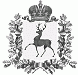 СЕЛЬСКИЙ СОВЕТ ЩЕННИКОВСКОГО СЕЛЬСОВЕТАШАРАНГСКОГО МУНИЦИПАЛЬНОГО РАЙОНА НИЖЕГОРОДСКОЙ ОБЛАСТИР Е Ш Е Н И Е15.09.2020											№ 01Об ознакомлении с итоговыми протоколамиЩенниковской УИК № 2081, Астанчургской УИК № 2082.Заслушав информацию председателя УИК № 2081 Бересневой Ларисы Анатольевны, председателя УИК № 2082 Большаковой Ольги Николаевны  сельский Совет Щенниковского сельсовета  решил: 1. Принять информацию о результатах выборов депутатов в сельский Совет Щенниковского сельсовета к сведению.2. Признать полномочия депутатов Щенниковского сельсовета по семи одномандатным округам.Председательствующий						Волков Н.А.